ANNEX 2.6                            Exercise ArtemisParticipant briefing  10 September 2013TABLE OF CONTENTSIntroductionThank you for agreeing to take part in Exercise Artemis. This briefing pack contains information about how the exercise will be conducted. Should you require further information please contact Camilla Croneld, Emergency Operations Group Leader.background This exercise is a European Centre for Disease Prevention and Control (ECDC) initiative, designed to provide an opportunity to inform ECDC staff on the response to a Public Health Emergency (PHE), focused around an outbreak of a communicable disease.The exercise is being conducted by Public Health England (Emergency Response Department) of the United Kingdom under a framework service contract to ECDC.  Exercise Artemis will take place at ECDC on 10 September 2013, as a Command Post Exercise (CPX), and will last approximately 8 hours.  What is Exercise Artemis?Exercise Artemis is a Command Post exercise. The exercise has been designed by Public Health England working with a team from ECDC to assist in the familiarisation of ECDC staff in their response to a PHE.The aim of the exercise is to provide ECDC staff with the opportunity to use and implement the PHE Operational Plan and to test supporting documents, tools and templates.This will be achieved by giving participants a scenario which they will have to respond to using the plans and protocols that ECDC has in place. This exercise also builds on the lessons learned during the simulation Exercise Beavi (15-16 May 2012) and offers an in-depth opportunity for ECDC staff to rehearse their roles and responsibilities in order to be better prepared for any potential activation of the PHE management system.What is the exercise scenario?The scenario is set for 10 September 2013 and exercise documentation will show this date. The scenario provides a fictional narrative for ECDC to respond to. The scenario will not be revealed to players prior to the exercise.When and where will the exercise take place and when do I need to be there?A briefing for all participants will be held at 16:00 on 9 September 2013 in the Boardroom at ECDC. The exercise will take place on 10 September 2013 during normal working hours (08:00 – 17:00).  The Exercise Schedule is at Appendix A. The following rooms will be used during the exercise:The Exercise Control staff, including Pseudo Media will be based in Exercise Control in Function Room 2 of the EOC. If required, an audio-conference facility will be available in Room 254 and can be booked via Exercise Control. The Boardroom will be used for all presentations, web streaming and the hot debrief. Lunch and refreshments will be served in room 435. A floor plan of the rooms used for the exercise is at Appendix B.Who is taking part in the exercise?The targeted ECDC personnel for this exercise are those who will be assigned to a specific functional group before, during and after a PHE. PHE management team, observers, advisorsPHE group leaders, evaluator, assistantPHE technical groupPHE Communication PHE Administrative supportPHE EOCExercise Control:  Staff from Public Health England and ECDC will control and evaluate the exercise. If you have any questions about your role in the exercise you should speak with Exercise Control in the first instance. A list of the staff involved in the planning and execution of the exercise and of those taking part is at Appendix C. What are the aim and objectives?The aim of the exercise is to provide ECDC staff with the opportunity to use and implement the PHE Operational Plan and to test supporting documents, tools and templates.Increased knowledge of the PHE concept, Operation Plan, Intranet platform and the supporting documentation will ensure a successful internal management of a PHE. The exercise should contribute to the individual learning of all participants.The objectives of this exercise are to:To increase the knowledge of the PHE concept , procedures and command structureTo familiarise ECDC staff with their roles and responsibilities during a PHETo identify any gaps in PHE response arrangementsHOW THE EXERCISE WILL WORK AND WHAT I NEED TO DO TO PARTICIPATEWhat are the implications for me?When you are playing you should assume that you cannot do your normal job, therefore please make the appropriate arrangements for cover. What is a command post exercise?In a command post exercise, players respond as they would to a real emergency, in accordance with their emergency plans. So, you may work from your own office, control rooms or emergency operations centre (as your plan dictates).  You should follow the plans you have, as you would do during a real PHE. However, because this is an exercise there will be times when you should not follow your plans exactly (for example, you should not contact external agencies that are not involved in the exercise; these will be represented by Exercise Control staff). You will be told when this is the case. See the paragraph on Exercise Artificialities below.What background sources will be needed?Players should make use of their normal response plan, SOPS, tools and templates.  Any further clarity for response will be provided by the internal exercise lead for ECDC.What are the exercise assumptions?It is assumed that exercise players will respond in accordance with existing plans, procedures, and policies.  In the absence of applicable plans, procedures, or policies, players will be expected to apply individual and/or team initiative to satisfy response requirements.What are the exercise artificialities?It is recognised that certain artificialities and constraints are unavoidable in an exercise of this nature.  Exercise time: This exercise takes place in real time; however, some time scales (e.g. microbiological results) may have been shortened to facilitate the exercise.  Players should recognise and work within these limitations in order to accomplish the exercise objectives. Exercise date: The date used in the scenario (10 September 2013) is for illustrative purposes only and does not reflect the actual activity or events taking place in real life.   External agencies: There will be times during the exercise when your plans will dictate that you should contact colleagues in agencies outside of ECDC (for example DG SANCO, WHO or a Member State). If this is the case, you should not contact those organisations, but instead contact Exercise Control who will simulate those roles. A directory of the phone numbers and email addresses you should use is attached at Appendix D.COMMUNICATIONSPlayers will have all the communications means that they would usually use available to them during the exercise with the following exceptions:EWRS and similar systems – will be replicated by sending an email which is marked to the effect that the information contained in the email would have been sent using an alternative system. Media (including social-media) – players from ECDC’s communications team should not contact the real media or use real social-media tools during the exercise. Social media feeds (such as Twitter) and newspaper reports will be replicated by email injects.Communications between control staff, evaluators and Exercise Control will be by separate phone and email.  Communication tools: For advice on how you should communicate with other players and Exercise Control see below:HOW TO RECEIVE AND SEND INFORMATIONInformation from Control Staff: You will receive information from the exercise staff in the following ways: Injects: Injects are information about the scenario that you will need to react to. You will receive injects either by email, telephone call, fax, on a piece of paper, people acting out a role, or by one of the control staff telling you what has happened. Communication systems such as EWRS: You will not receive injects using EWRS or any similar system. Information that would normally come to you using one of these systems will be sent on an email. Briefings: This is information about how the exercise is running or will be run (for example this document). Briefings will be delivered verbally or in a document.Information to colleagues and exercise staff: You should use all of the communications methods you would usually use to respond to the scenario as though it was a real PHE. However, in order to allow the exercise to run properly and to be evaluated effectively please be aware of the following:External communications: Please do not communicate directly with any organisation outside of ECDC (even if this is what you would do in reality). If you need to communicate with an organisation outside of ECDC please refer this to a member of the exercise staff who will assist you. Posting on EWRS. If there is information you would normally send out of ECDC using EWRS, you should write that information on an email and send it to Exercise Control, marking the email for the attention of EWRS. Emails: Copy all emails you send to the Exercise Control email accounts. This will allow evaluators to follow your actions and deliver a comprehensive evaluation. The email address for Exercise Control is in the Exercise Directory at Appendix D.There will be no live play and there will be no real media participation beyond the confines of the ECDC during the exercise.What will be simulated during the exercise?Exercise Control will play the role of any organisation or function external to ECDC. Contact Exercise Control instead of contacting any external organisation or function. What safety and security issues should I be aware of?Safety and security during the exercise is the responsibility of ECDC. In the case of a real emergency occurring, the exercise will be terminated by the Exercise Director.EXERCISE EVALUATIONEXERCISE EVALUATION METHODOLOGYThe exercise evaluation methodology will be as follows:All players will record any issues or learning points in evaluation workbooks provided and will also feedback during the hot debrief session at the end of the day  Public Health England evaluator and the ECDC evaluators will record issues and learning points and critically analyse the performance of the players and feedback to the Exercise Manager through a formal report by 18 September 2013.   Participants  will complete a feedback form and will participate in the hot debrief on the day of the exerciseThe ECDC Evaluator will submit his report to the Exercise Manager by 18 September  2013 and will also feedback at the post-exercise evaluation workshopAll participants should take part in the post-exercise evaluation workshop on 23 September 2013 to be held at ECDC (Cold Debrief)A draft final report will be produced for consultation with the planning group and stakeholders within 4 weeks of the exercise and a full report for all participants by week commencing 21 October 2013. A report based on the findings from the evaluation of the exercise will be produced by Public Health England and submitted to ECDC.How will the exercise be evaluated?During the day, Evaluators will observe, record, comment and evaluate any issues or learning points regarding PHE response activities. If there are any issues or concerns about the processes and systems being used, players may discuss these with the exercise control staff during the exercise. These issues will be noted and will be used to inform valuable feedback.Participants will take part in a debrief immediately at the end of the exercise (ENDEX). This debrief will be facilitated by exercise staff. In addition, players will have the opportunity to record their actions and decisions during the day in a player evaluation workbook (Ser 3.2).Evaluators will be provided with an evaluation report template (Ser 3.1) which they should complete and submit to the exercise manager by 18 September 2013 at the latest.The notes from the Evaluator attached to ECDC’s Strategic Management Team should also be submitted to the exercise manager by 18 September 2013.Evaluators and control staff will take part in a debrief immediately following ENDEX. This debrief will be conducted by the exercise manager.POST EXERCISE REPORTThe post exercise report will be completed in draft form for the post exercise workshop on 23 September 2013. During this meeting, the EPG will be asked to review the preliminary report in detail and provide comments. The final post exercise report will be disseminated after the post exercise workshop.The post exercise report will include:a record of major observationsa record of lessons identifiedrecommendations for improvements to the PHE-SOPs and supporting documents and toolsrecommendations for future training and exercisesFood and refreshmentsFood and refreshments will be provided for exercise participants. APPENDIX A - EXERCISE SCHEDULEAPPENDIX B : EXERCISE LOCATION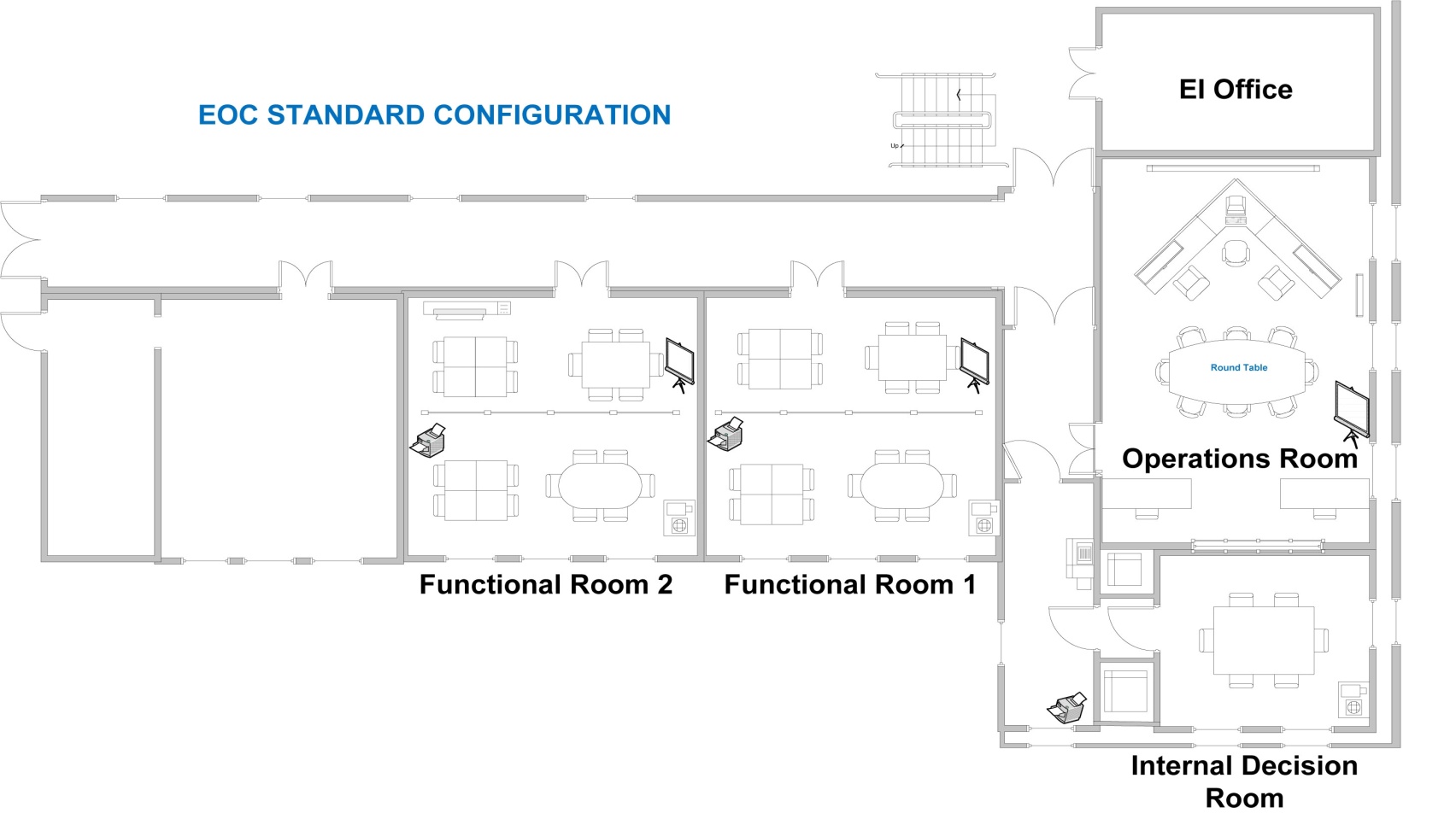 APPENDIX C - EXERCISE STAFF AND PLAYERSEXERCISE STAFFEXERCISE PLAYERSA proposed list of participating organisational functions for this exercise is given below: APPENDIX D – Exercise structureThe structure for the exercise is as shown below. The exercise will be controlled from ECDC.APPENDIX E – EXERCISE DIRECTORY You should only use the contact details provided in this directory. If you need to call any other organisation not included here, you should check first with Exercise Control.YOU MUST START ALL EXERCISE COMMUNICATIONS (WRITTEN AND ORAL) WITH:“EXERCISE – EXERCISE – EXERCISE ARTEMIS”EXERCISE CONTROLTo contact colleagues within ECDC you should use the ECDC Directory. A list of generic email accounts are listed here for your convenience.PARTICIPANTSUse the email accounts and telephone numbers listed in this directory. Remember to copy Artemis.excon1@ecdc.europa.eu in your correspondence with other participants and tell your evaluator if you make phone calls. APPENDIX F: KEY REFERENCESECDC Public Health Emergency Operation Plan (V 7.0)ECDC SOPs for PHE24/7 EI Duties SOPPHE Activation SOPPHE Appointment SOPRound Table SOPPHE Staff Assignment and Roster SOPPHE Communication SOPPHE Evaluation SOPPHE Information Flow SOPPHE Upgrading SOPPHE Downgrading SOPPHE Log SOPPHE Multiple SOPPHE EOC Activation SOPPHE Sitrep SOPPHE EOC Deactivation SOPPHE RAO SOPECDC Guide to Missions and MeetingsStress Management & Wellbeing SOPPHE Job Action Sheets, Checklists & TemplatesFunctionLocationExercise ControlFunction Room 2, EOCAudio-conference Room 254Participant Briefing (9 September)WebstreamingHot DebriefBoardroomExercise ParticipationEOCCommunicationsRefreshmentsRoom 435All exercise communications (oral and written) must be preceded by the statement:‘Exercise-Exercise-Exercise Artemis’Date and TimeActivity and location9 September  – 16:00Briefing for exercise players (Boardroom)(possible background injects/alert)10 September 2013CONDUCT OF THE EXERCISE08:00EXERCISE STARTSPlayers work within their functional groups in accordance with PHE OP, SOPs and Job Action Sheets.Daily schedule of events during alert and acute stage of PHE will be followed where possible.12:15Working lunch available16:30EXERCISES ENDS16:30 – 17:00Hot Debrief for all exercise participants  (Boardroom)Closing comments (ECDC Director)23 September 2013POST-EXERCISE EVALUATION WORKSHOP09:30Feedback on the exerciseGroup summary feedback Evaluators debriefNext Steps10 October 2013Draft post exercise reportw/c 21 October 2013Post Exercise Report to ECDC ECDCECDCPublic Health EnglandPublic Health EnglandRoleNameRoleNameECDC Subject Matter ExpertExercise DirectorECDC Subject Matter ExpertExercise ManagerECDC ITExercise CoordinatorECDC EvaluatorPseudo MediaECDCEvaluatorEvaluatorDirectorDeputy of the DirectorChief ScientistHead of SRSEvaluatorInternal CommunicationBusiness ContinuityPHE ManagerPHE Manager SecretaryPHE Manager AssistantStrategic analystTechnical Group Epidemic Intelligence/SurveillanceAssessment/ResponseMicrobiologyEOC GroupPHE LoggerEOC TechnologyLogistics and OutbreakICT SupportCommunications GroupMedia CoordinatorPress/Media OfficerWeb/Social Media CoordinatorWeb/Social Media EditorAdministrative GroupHuman ResourcesFacility/LogisticsSecurityMissions and MeetingsFinanceEMAILTELEPHONE  ROLEArtemis.excon1@ecdc.europa.eu Ext: xxxxExternal xxxxExt: xxxxExternal: xxxxUse these contact details to:-Respond to injects-To copy Exercise Control on any correspondence with other members of ECDC-To contact any organisation external to ECDC, for example: EU Member States and DG SANCO (Played by Exercise Control staff)Artemis.communications@ecdc.europa.euExt: xxxxExternal: xxxxUse these contact details to: -Speak to the communications department of any organisation external to ECDC and the media (Played by Pseudo Media in Exercise Control)FUNCTION GROUPEMAILAdministrative support group leaderAssessmentBusiness continuity correspondent Communication group leaderDirectorEI Duty OfficerEOC group leaderEOC Internal communicationEOC loggerEOC logistics and outbreakEOC technologyEpidemic intelligence/SurveillanceFacility and LogisticHuman ResourcesInternal communication coordinatorICT SupportPHE ManagerPHE Manager assistant ResponseSecurityTechnical group leader